Cutting tool modeling practiceVersion 0.4Cutting tool data exampleAssembly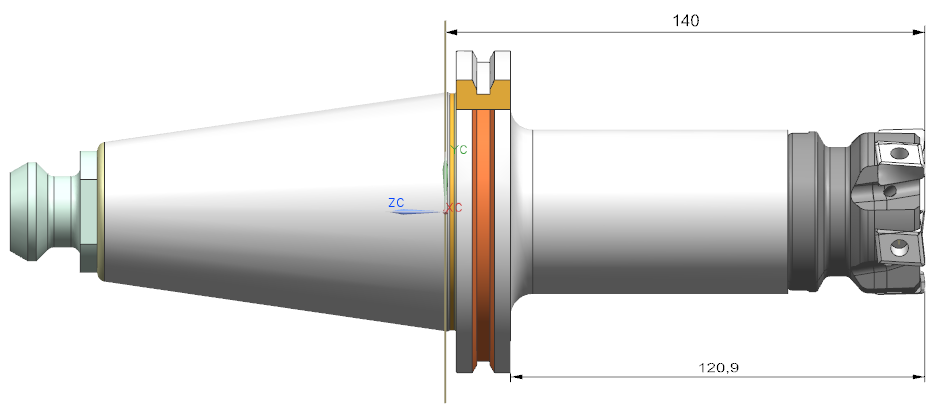 end mill (item class 71E01A05D27A8)functional length (property 71DCD39338974) = 140 mm120,9manufacturer = ScaniaHolder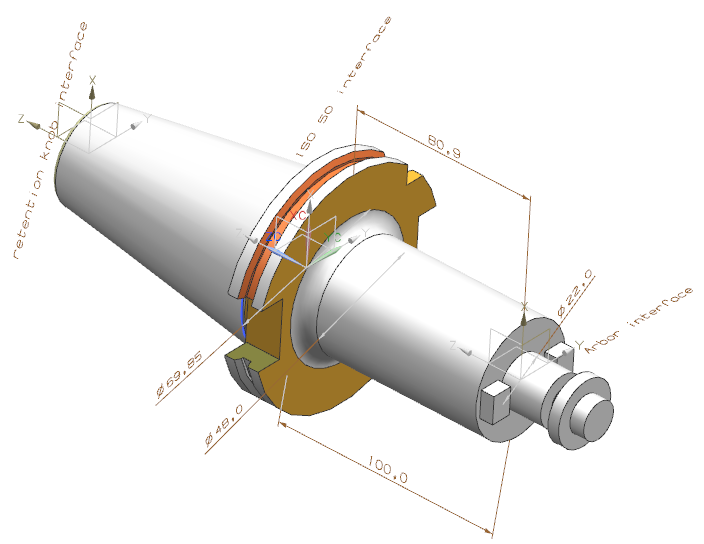 converter (item class 71EAD3871D313)weight = 2.127 kgfunctional length (property 71DCD39338974) = 100 mm80.9variant 17 of SKG Steep taper (feature class 71EF22489E8A3)connection size code (property 71FC193318002) = side (property 71EBDBF130AE6) = machvariant 21 of FDA milling arbor (feature class 71EF07FBDC4EF)connection size code (property 71FC193318002) = side (property 71EBDBF130AE6) = wkpsmanufacturer = Sandvik CoromantTool sub-assembly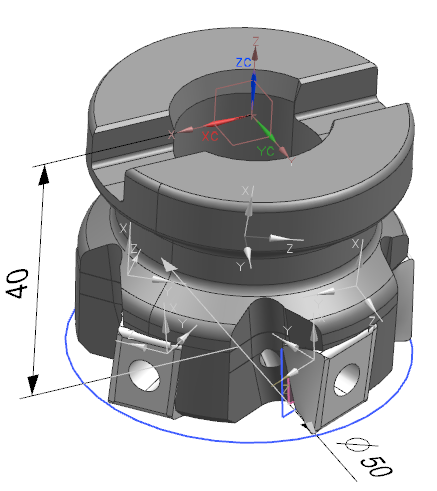 end mill (item class 71E01A05D27A8)manufacturer = ScaniaTool body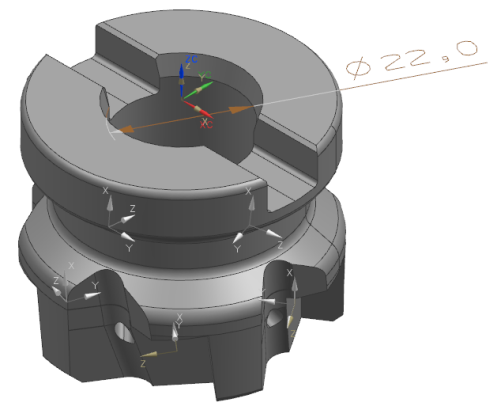 end mill (item class 71E01A05D27A8)weight= 0.31 kgcutting diameter (property 71D084653E57F) = 50 mmcutting item count (property 71DF8C52B8926) = 5cutting depth maximum (property 71CEAEBD5A66A) = 12.50 mmfunctional length (property 71DCD39338974) = 40 mmvariant 21 of FDA milling arbor (feature class 71EF07FBDC4EF)connection size code (property 71FC193318002) = side (property 71EBDBF130AE6) = machmanufacturer = ISCARCutting insert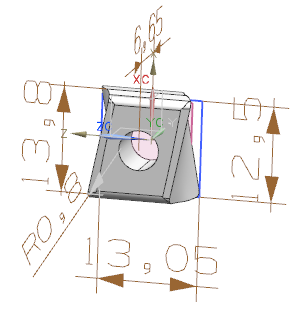 parallelogram insert (item class 71DD68D966F52)cutting edge count (property 71CEAE9B489F4) = 4insert width (property 71CE7A9FB11C3) = 6.65 mminsert length (property 71CE7A9DFA23A) = 13.80 mminsert thickness (property 71CE7A9F5308C) = 13.05 mmcoating property (property 71DD703B84298) = TRUEmanufacturer = ISCARInsert screwNo 3D geometry modelmanufacturer = IscarRetention knob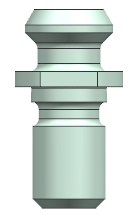 manufacturer = unknown Cutting tool classificationAssembly structureCutting tool assembly structure is done as defined for product structures in ISO 10303.Tool classificationGeneral property
Dimension propertyCutting tool dimensions are based on the common data structure for GD&T in ISO 10303 and share property representation together with a general property structure with reference to ISO 133399.Feature classificationGeneral feature representationRepresentation of general_feature in line with to ISO 10303 is described in figure.Figure. General feature representation in ISO 10303.Feature classificationISO 13399 feature classes are is assigned to general_feature in ISO 10303 data.Representation of externally_defined_class.item_id e.g. IDENTIFIER('71ED66BA0F1F7') is the pointer to the class definition in ISO 13399.Representation of externally_defined_class .name e.g. “variant 17 of SKG Steep taper” can optionally be used for explicit naming in the data set. It should not be used as the pointer to the class definition in ISO 13399. To simplify reading of a data set, the same name should be set for general_feature.name.The same data structure applies for models without shape representation.Figure. Connection interface feature class assignmentStructure of class and property representationClass hierarchyWithin a dataset, externally_defined_class instances (for both items and features) are unique and reused as described in figure.Figure. Class structure representationProperty name scope